Róża pomarszczona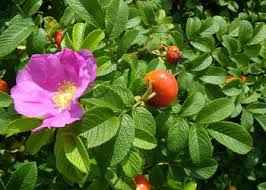 Termin zbioru: czerwiec – lipiec		płatki kwiatówwrzesień - październik	 	owoceDziałanie owoców:wzmacniające odpornośćwzmacniające ściany naczyń krwionośnychprzeciwzapalnedelikatnie moczo- i żółciopędneWskazania: osłabienie organizmu, przeziębienie, zmęczenie, stresZ owoców dzikiej róży można robić marmoladę, wino czy nalewkę. Owoce można też wysuszyć i dodawać do herbat.Pachnące płatki można utrzeć z cukrem i wykorzystać jako nadzienie do pączków, rogalików i innych wyrobów cukierniczych.Płatki róży tarte z cukremPachnące płatki (po oderwaniu białych nasad płatków) wsypać do miski, zważyć. Dodać cukier (wagowo 2 razy więcej niż płatków) oraz trochę soku z cytryny i ucierać w makutrze lub moździerzu, aż do uzyskania gładkiej konsystencji. Przełożyć do słoiczka i przechowywać w lodówce. Nyponsoppa –szwedzka zupa różana (przepis z „Dzikiej kuchni” Łukasza Łuczaja)3 szklanki owoców dzikiej róży100 g cukrukilka łyżek płatków migdałów2 ½  litra wody1 łyżeczka mąki ziemniaczanej lub kukurydzianejOwoce umyć, zalać gorącą wodą i gotować do miękkości, ciągle mieszając. Otrzymaną papkę przesączyć przez szmatkę, aby pozbyć się pestek. Dodać cukru, mąki i odrobinę wody. Znowu zagotować. Rozlać na talerze i posypać migdałami (można je wcześniej podprażyć na suchej patelni). Kosmetyki z płatków róż działają przeciwzapalnie i łagodząco, wyrównują też koloryt skóry.Różany tonik do twarzyDużą garść pachnących płatków róży zalewamy 50 ml octu jabłkowego (dobrej jakości) – płatki muszą być przykryte octem, żeby nie zapleśniały. Zostawiamy na kilka dni w temperaturze pokojowej. Po tym czasie ocet przelewamy przez sitko, dodajemy 50-100 ml wody, mieszamy. Używamy toniku po umyciu twarzy.O tym pamiętaj…Owoce dzikiej róży zawierają duże ilości witaminy C – ok. 275 mg/100 g.Owoce róży można jeść na surowo, ale należy oczyścić wnętrze owoców z drażniących włosków – najlepiej jednak owoce najpierw rozgotować, a potem przetrzeć przez sito.Przed wykorzystaniem płatków róży, należy oderwać i wyrzucić białe nasady (mają one gorzki smak).